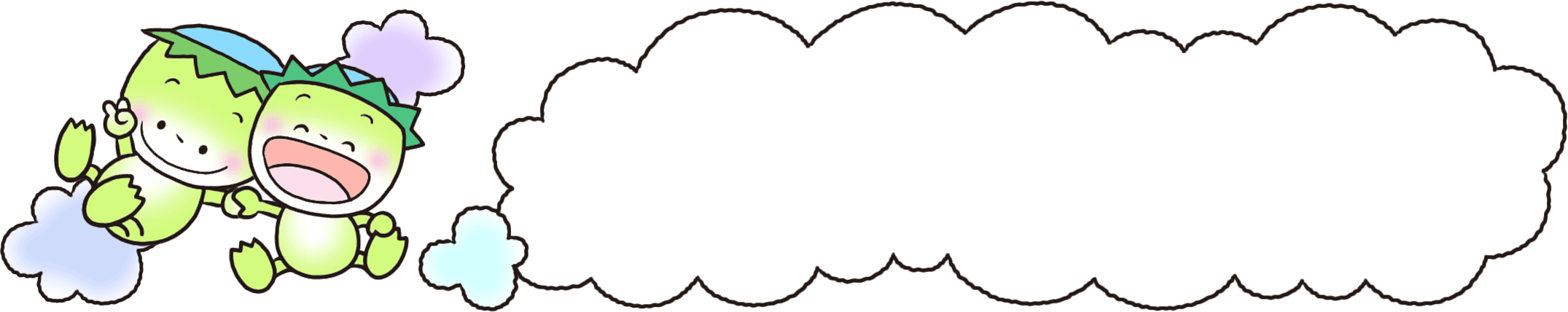 もうすぐ夏休み入学して３ヶ月になりました。育てているあさがおも本葉が増え、つるも伸びてきました。子どもたちは、毎日水やりを頑張っています。夏休み前のまとめの時期になります。今まで学習したことを確認し、定着を図りたいと思います。引き続き、ご支援ご協力、お願い致します。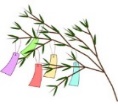 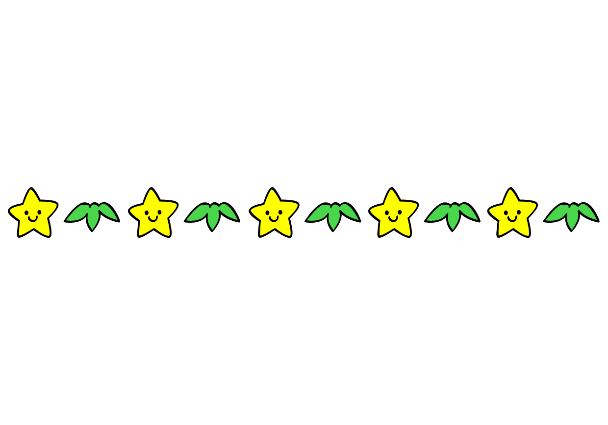 ７月　行事予定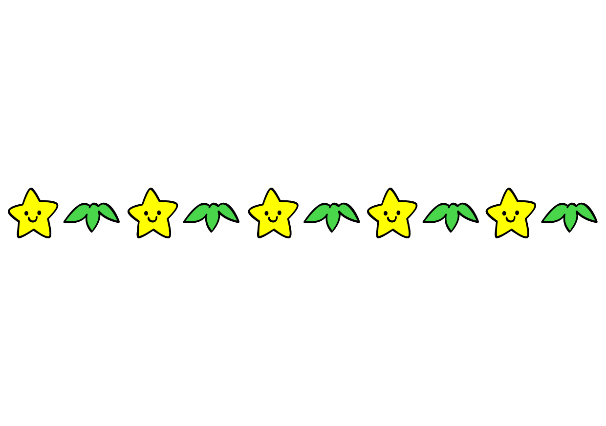 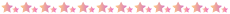 ７月学校徴収金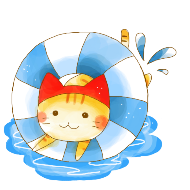 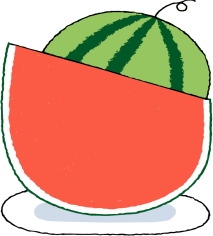 ★学習用具の持ち帰りについて★鍵盤ハーモニカ、お道具袋などの学習用具を、１２日（水）から少しずつ持ち帰ります。持ち帰った用具は，点検・補充をお願いします。手提げを持たせてください。★夏休みについて★　　後日、夏休みのしおりを配付します。宿題や持ち物等はしおりで確認をお願いします。★アサガオの持ち帰り・世話について★　　個人面談の際に、廊下にありますアサガオの鉢の持ち帰りをお願いします。夏休み中もご自宅で世話・観察をし、種が取れましたら、なくさないよう封筒などに入れて保管してください。種は、9月以降に連絡帳にてお知らせしますので、その際、学校に持たせてください。また，鉢はお手数ですが保護者の方が9月１日（金）～９月４日（火）までに、職員室前（校庭側通路）にお持ちください。花が咲き終わった後は、つるを使ってリースを作る予定です。万が一枯れてしまっても、鉢から抜かず，そのままにしておいてください。★着衣泳について★　懇談会の際にお知らせした通り、７月５日（火）に着衣泳を行います。持ち物は以下の通りです。　　　●プールセット・カード（押印を忘れずに）　　　●長袖・長ズボン・濡れた服を入れる袋（記名したもの）★図工科の持ち物について★　算数科で集めて持ってきた箱を加工（切ったり組み合わせたりする）したり、折り紙を貼ったりして箱を変身させます。図工の教科書１７ページを参考に折り紙やリボン、モールなどを準備し、７月７日（金）までに持たせてください。また、9月中にお菓子やティッシュの箱、トイレットペーパーなどをたくさん集めておいてください。★手洗い授業★　6月に手洗いの授業を行いました。必ず、毎日ハンカチ、ティッシュを持たせてください。★手紙の書き方★手紙の書き方と、葉書を配りました。お家で暑中見舞い等にお使いください。日月火水木金土１２３４５着衣水泳①６７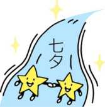 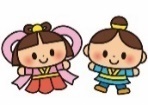 ８９1０1１枝豆むき夏休み図書貸出（６冊まで）1２読み聞かせ1３1４1５1６1７海の日1８１９給食終了大掃除５時間授業14:20下校2０短縮3時間夏休みを迎える会11：30下校2１夏季休業個人面談2２2３2４個人面談2５個人面談2６個人面談2７個人面談7月学校徴収金引き落とし日2８２９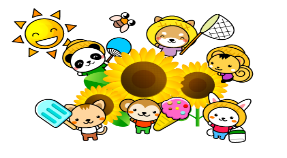 30３１8月31日まで夏季休業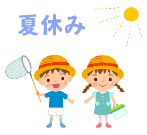 国語すずめのくらし・たのしくよもう　　　　　しらせたいことをかこう・おおきなかぶ算数ひきざん（１）音楽どれみでうたったり，ふいたりしよう体育まっとあそび　ぼおるなげげえむ生活なつとなかよし道徳ぼくのあさがお・にじがでたみんなだれかに図工うきうきボックス（こうさく）・絵の具でぬろううきうきボックス（こうさく）・絵の具でぬろううきうきボックス（こうさく）・絵の具でぬろう